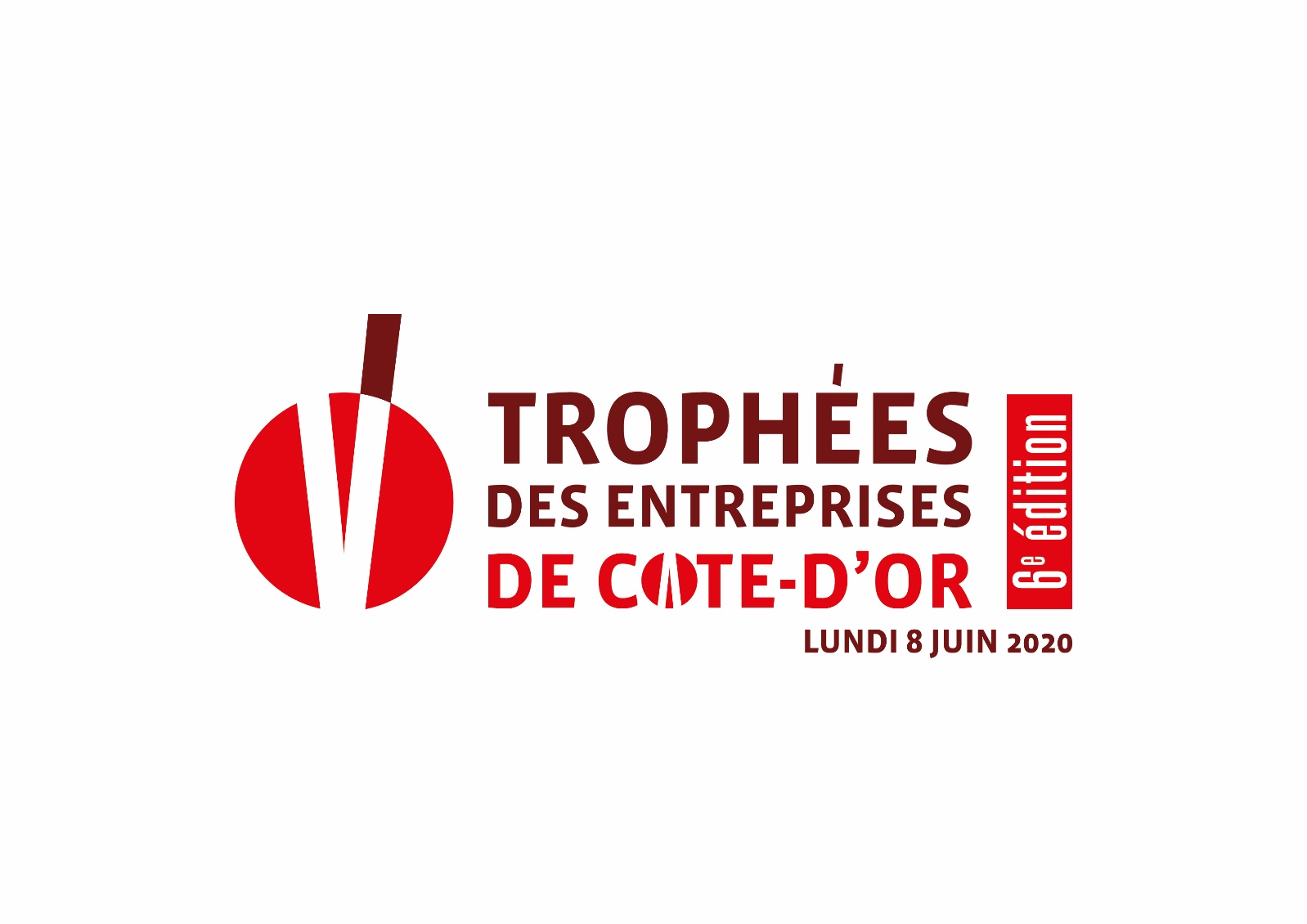 DOSSIER DE CANDIDATUREA retourner au plus tard le jeudi 1er avril 2021 : soit par courrier : LE BIEN PUBLIC (BP EVENEMENTS) Candidatures TDE 217, bd Chanoine Kir - BP 21550 - 21015 DIJON cedex soit par courriel : lbptropheentreprises@lebienpublic.frParticipation gratuite. Ce dossier comporte 4 pagesCritères d’éligibilité :Les critères de sélection des lauréats sont :Les entreprises primées ne sont pas des filiales de grands groupes nationaux et internationauxLes entreprises et entrepreneurs distingués ont obligatoirement leur siège en Côte-d’Or et y exercent l’essentiel de leur activité. Extrait KBIS à joindre obligatoirement au dossier de candidatureDans la mesure du possible sont primées des entreprises qui n’ont pas déjà reçu de nombreux prix : on cherche plus à mettre en avant des « révélations » que des « valeurs sûres et confirmées »Les lauréats sont des patrons (actionnaires majoritaires/propriétaires de leur entreprise) ou des dirigeants salariés.Le jury s’interdit de décerner un Trophée conjointement à deux lauréats qui seraient arrivés ex-aequo. Pour le trophée de l’international, 30% minimum du chiffre d’affaires doit être réalisé à l’international et/ou l’entreprise doit mener une démarche exemplaire de développement d’activités en exportPour les trophées « innovation économique » et « meilleur espoir », les entreprises peuvent concourir dès leur première année d’existence.Une entreprise ne peut pas être lauréate deux années consécutives.Le jury : Pour procéder à la désignation des lauréats 2021 des Trophées des Entreprises de Côte-d’Or, le jury se réunit dans les locaux du Bien Public (Les membres du jury s’engagent à ne divulguer aucune information concernant les délibérations, ni le nom des lauréats, avant la cérémonie). Les lauréats sont désignés lors de la réunion du jury, qui se compose de :Frédéric BOUVIER, Directeur départemental du BP (Président du jury)Un représentant par partenaire Le jury se déclare libre, indépendant et souverain. Les lauréats sont désignés à la majorité des membres présents du jury.Liste des trophées :- Trophée de l'innovation économique : entreprise qui peut aussi bien être primée pour une innovation dans la gestion de l'entreprise, que pour un produit innovant.- Trophée de l'innovation numérique : entreprise qui aura fait du numérique un élément important de son process de production ou de son développement.- Trophée « made in Côte-d’Or » : entreprise dont l’essentiel de la production et des effectifs sont implantés en Côte-d’Or et dont l’activité valorise l’image du département.- Trophée de l'environnement : entreprise qui a une activité dans l'environnement, le développement durable, etc.- Trophée de la transmission d'entreprise : entreprise dont la transmission vient d’être réalisée à la satisfaction de toutes les composantes.- Trophée de l'international : entreprise qui réalise plus de 30% de son chiffre d'affaires à l'international, que ce soit à l'export ou grâce à ses filiales et/ou qui mène une démarche exemplaire pour le développement de ses activités export.- Trophée de la TPE de l'année : entreprise de 0 à 20 salariés qui a augmenté, au fur et à mesure des années son nombre de salariés avec un chiffre d'affaires en croissance.- Trophée du meilleur espoir : chef d'entreprise, jeune créateur ou repreneur d'entreprise (moins de 35 ans).- Trophée de la femme chef d'entreprise de l'année : femme qui a prouvé son efficacité et ses compétences dans l'entreprise, qui a fait progresser son entreprise par rapport au chiffre d'affaires, mais pas seulement (exemple: salaires maintenus ou augmentés, emplois gardés malgré la crise dans le secteur...).- Trophée de l’homme chef d'entreprise de l'année : homme qui a prouvé son efficacité et ses compétences dans l'entreprise, qui a fait progresser son entreprise par rapport au chiffre d'affaires, mais pas seulement (exemple: salaires maintenus ou augmentés, emplois gardés malgré la crise dans le secteur...).- Trophée du développement économique régional : entreprise qui, par son implantation ou ses actions, contribue au développement et au dynamisme de certains territoires.- Trophée de l’apprentissage : entreprise qui a une politique d’apprentissage particulièrement performante.VOTRE CANDIDATUREIndiquez le(s) trophée(s) pour le(s)quel(s) vous vous portez candidat :NB : le jury se réserve le droit de proposer toute évolution des catégories et tout rattachement d’un dossier à une autre catégorie que celle du dépôt de candidature Trophée de l'innovation économique Trophée de l’innovation numérique Trophée « made in Côte-d’Or » Trophée de l'environnement  Trophée de la transmission d'entreprise Trophée de l'international Trophée de la TPE de l'année  Trophée du meilleur espoir Trophée de la femme chef d'entreprise de l'année Trophée de l’homme chef d'entreprise de l'année Trophée du développement économique régional Trophée de l’apprentissage
NOM DE L’ENTREPRISE :DATE DE CREATION :STATUT JURIDIQUE : Extrait Kbis à joindre obligatoirement au dossier de candidature
Suite de votre dossier de candidature LES RAISONS DE VOTRE CANDIDATURE (Expliquez en quelques lignes les raisons pour lesquelles votre entreprise pourrait être lauréate du Trophée souhaité).
DEFINITION DU PROJET :
ORIGINALITE DU PROJET :

FINANCEMENT DU PROJET :

Vous pouvez compléter ce dossier avec tout élément d’information qui vous paraît pertinent.
PRENOM et NOM :

TITRE :
ADRESSE : : EMAIL ………..…………………………………………………@..................................................201820192020EFFECTIFCACA INTERNATIONAL